МЧС России во исполнение поручений Заместителя Председателя Правительства Российской Федерации А.Г. Хлопонина от 07.12.2017 № АХ-П9-8184 (пункт 5) разъясняется порядок использования открытого огня и разведения костров на землях сельскохозяйственного назначения и землях запаса.

Сообщается что в настоящее время требования к мерам пожарной безопасности при проведении выжиганий сухой травянистой растительности установлены пунктами 72(1), 72(2) и 218 Правил противопожарного режима в Российской Федерации, утвержденных постановлением Правительства Российской Федерации от 25.04.2012 № 390.

Вышеуказанными правилами противопожарного режима сплошные площадные выжигания (за исключением земель сельскохозяйственного назначения и запаса) разрешено производить в безветренную погоду при условии, что:

участок для выжигания сухой травянистой растительности располагается на расстоянии не ближе 50 метров от ближайшего объекта защиты;
территория вокруг участка для выжигания сухой травянистой растительности очищена в радиусе 25-30 метров от сухостойных деревьев, валежника, порубочных остатков, других горючих материалов и отделена противопожарной минерализованной полосой шириной не	менее	1,4	метра;
лица, участвующие в выжигании сухой травянистой растительности, обеспечены первичными	средствами	пожаротушения.
Не	допускается	проведение	выжиганий	на:

территориях с действующим особым противопожарным режимом;
земельных участках находящихся на торфяных почвах;
землях запаса и сельскохозяйственного назначения (за исключением рисовой соломы).
Одновременно на землях сельскохозяйственного назначения и землях запаса допускается уничтожение сухой травянистой растительности, стерни, пожнивных остатков путем сжигания при условии соблюдения требований пожарной безопасности, установленных приказом МЧС России от 26.01.2016 № 26 «Об утверждении Порядка использования открытого огня и разведения костров на землях сельскохозяйственного назначения и землях запаса», принятым по согласованию с Минприроды России и Минсельхозом России и зарегистрированным в Минюсте России 04.03.2016 (регистрационный № 41317).

Выполнения таких работ должно осуществляться в безветренную погоду. Место использования открытого огня должно располагаться на расстоянии не менее 50 метров от ближайшего объекта (здания, сооружения, постройки, открытого склада, скирды), 100 метров — от хвойного леса или отдельно растущих хвойных деревьев и молодняка и 30 метров — от лиственного леса или отдельно растущих групп лиственных деревьев. Диаметр очага горения не должен превышать 3 метров.

Территория вокруг места использования открытого огня должна быть очищена в радиусе 10 метров от сухостойных деревьев, сухой травы, валежника, порубочных, остатков, других горючих материалов и отделена противопожарной минерализованной полосой шириной	не	менее	0,4	метра.

На каждый очаг использования открытого огня должно быть задействовано не менее 2-х человек, прошедших обучение мерам пожарной безопасности, обеспеченных первичными средствами пожаротушения и мобильным средством связи для вызова подразделения пожарной	охраны.

Исключение в части существующего запрета на проведение сплошных выжиганий на землях сельхозназначения сделано в отношении допустимости проведение палов рисовой соломы. Это обусловлено экономической целесообразностью и спецификой обустройства оросительных систем рисовых чеков, представляющих собой замкнутые контуры, обрамленные со всех сторон каналами с водой, что обеспечивает нераспространение горения на соседние участки.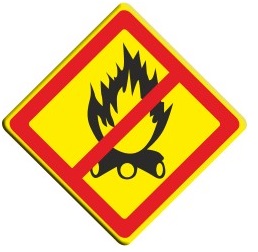 